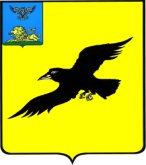 Б е л г о р о д с к а я   о б л а с т ьАДМИНИСТРАЦИЯ ГРАЙВОРОНСКОГО ГОРОДСКОГО ОКРУГАПОСТАНОВЛЕНИЕГрайворон«_29_ »  _января_ 2021_ г.								№ _34_В соответствии с пунктом 12 Порядка предоставления молодым семьям социальных выплат на приобретение (строительство) жилья 
и их использования, утвержденного постановлением Правительства Белгородской области от 10.11.2014 года №410-пп, а также в рамках реализации муниципальной программы Грайворонского городского округа «Обеспечение доступным и комфортным жильем и коммунальными услугами жителей Грайворонского городского округа», утвержденной постановлением администрации Грайворонского городского округа от 15.10.2014 года № 581 (ред. от 21.06.2019 № 341), руководствуясь приказом Министерства строительства и жилищно – коммунального хозяйства Российской Федерации от 24 декабря 2020 года № 852/пр «О нормативе стоимости одного квадратного метра общей площади жилого помещения по Российской Федерации 
на первое полугодие 2021 года и показателях средней рыночной стоимости одного квадратного метра общей площади жилого помещения по субъектам Российской Федерации на I квартал 2021 года» п о с т а н о в л я ю: 1.	Утвердить на первое полугодие 2021 года норматив стоимости одного квадратного метра жилья по Грайворонскому городскому округу 
для предоставления молодым семьям социальных выплат на приобретение 
или строительство жилого помещения в размере 45 919 (Сорок пять тысяч девятьсот девятнадцать) рублей.2.	Опубликовать настоящее постановление в газете «Родной край» 
и сетевом издании «Родной край 31» (rodkray31.ru), разместить на официальном сайте органов местного самоуправления Грайворонского городского округа (graivoron.ru).3.	Контроль за исполнением постановления возложить на заместителя главы администрации городского округа – начальника управления 
по строительству, транспорту, ЖКХ и ТЭК Р.Г. Твердуна.Об утверждении норматива стоимости одного квадратного метра общей площади жилья 
по Грайворонскому городскому округу на первое полугодие 
2021 года для расчета размера социальных выплат, предоставляемых молодым семьям на приобретение жилого помещения или строительство индивидуального жилого домаГлава администрации Г.И. Бондарев